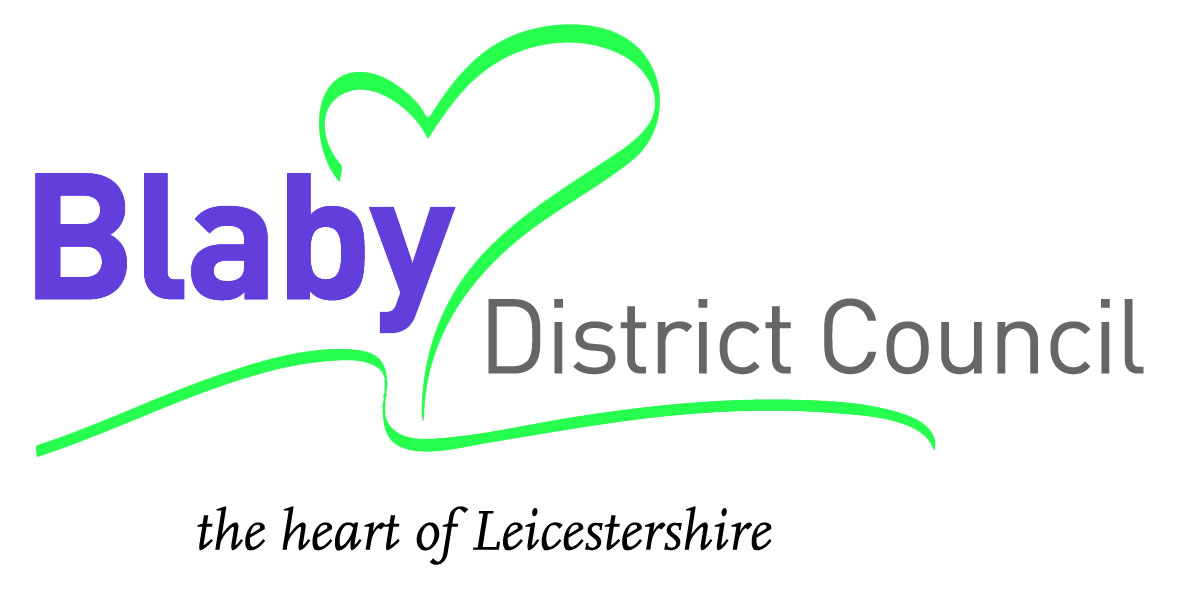 Tender forGraphic Design Services ContractTender DOCUMENT OneInformation and InstructionsThank you for expressing interest in this procurement for the Graphic Design Services Contract. We now invite you to submit a tender. Further stages of the process are outlined in this document.To assist you in this, four documents have been provided:Document One	Information and instructions (including the timetable)Document Two	Specification Document Three	General Terms and ConditionsDocument Four 	Tender Response DocumentWhen completed, please return your response via https://www.eastmidstenders.orgPlease ensure that you register your interest with the procurement contact named in this Document in order to receive updates, questions responses etc.TENDER – DOCUMENT ONEINFORMATION AND INSTRUCTIONSIntroduction1.1		How this tender is structuredThis tender is arranged in four sections:Document One, this document, contains instructions on how to respond to the Invitation to Tender; gives an indication of the timetable being followed; provides bidders with details of the scoring, criteria and weightings which will be used to evaluate bids, and details of how and when to return the Tender Response Document (Document Four).Document Two contains the detailed Specification for the goods or services required.Document Three contains the General Terms and Conditions which apply to this tender and to the ensuing contract. Document Four is the Tender Response Document which has to be completed according to the instructions and returned as instructed by no later than the due date and time.The commissioning background This contract is issued by Blaby District Council (the Council).In view of the size of the contract the Welland Procurement Service (a shared procurement service representing the Council) has recommended a competitive tendering process for the Council to set out contractual conditions and the service specification.In compliance with the Public Contract Regulations 2015, for public contract opportunities that are advertised with a value between £25,000 and £181,302, a single stage tender process is being followed.This means that the tender response document combines a standard Selection Questionnaire (SQ), a set of Tender Evaluation Questions/Pricing Schedule and a Form of Tender, a Collusive Tendering Certificate and a Confidential and Commercially Sensitive Information form.The Council, as the contract holder, requires that the process of awarding this contract is to involve the circulation of the tender documentation to locally known suppliers who may have the right experience, and advertising on Contracts Finder. The eventual contract between the successful tenderer and the Council will consist of the following documents: Documents 1 to 3 of this tender developed by the Council. Document 4 of this tender – the response document completed by the Bidder. ‘Letter of Acceptance’ confirming the conditions of acceptance of the tender.The Communications Section provides a graphic design and artwork production service to the Council, which covers a broad range of materials and the demand can at times be quite high. The Council wishes to source a contractor who can deliver a high standard of quality and professionalism whilst inspiring with flair and creativity. The supplier must consistently be able to produce materials that meet the Council’s corporate style and branding across the portfolio of products and services.Currently there is no arrangement in place.Back to Contents1.3	Procurement TimetableThe procurement is intended to follow the time-line below:1.3.2 	The Council reserves the right to amend this timetable and steps 5, 6, 7 and 8 are provided for indicative purposes only. Throughout the evaluation process, the Council reserves the right to seek clarifications from tenderers, where this is considered necessary to achieve a complete understanding of the bids received. In any event, should the evaluation panel, in its reasonable judgement, identify a fundamental failing or weakness in any tender then that tender may, regardless of its other merits, be excluded from further consideration.Instructions on responding to this tenderBidders shall treat the details of the tender document as private and confidential. However such information may be disclosed, as necessary, for the purpose of obtaining quotations or Insurance quotes.All costs associated with the preparation and submission of the response to this Invitation to Tender shall be borne in full by the Bidders. The Council will not be liable, under any circumstances, for any costs or charges incurred in submitting a tender or for the preparation of the Contract with the successful Bidder.The Form of Tender and the Collusive Tendering Certificate in the tender document must be signed by the Bidder. The whole document (Document Four) should be returned to the address shown on the front of this document.Any recommendations, reservations or comments pertaining to the information included in the Invitation to Tender documents should be clearly stated.No unauthorised alterations or additions should be made to the Form of Tender, Collusive Tendering Certificate or to any other component of the tender document.Tenders must not be qualified but must be submitted strictly in accordance with the tender documents. Bidders must not make unauthorised changes to tender documents.Bidders may submit (an) alternative bid(s); but must also submit a conforming bid.The tender submission should include all the information which the Bidder feels necessary for an accurate and equitable evaluation of their proposal. Reference should not be made to previously submitted information and all aspects of the tender request are to be addressed. The submission is to be self contained. The Bidder should not rely on the Council’s past experience as tender evaluations will be based only on the information contained within the submission.Bidders will not be allowed to alter their tenders after the closing date, except that arithmetical errors may be corrected.Any queries arising from the tender documents which may have a bearing on the offer to be made should be raised with the Council’s contact (Section 7) as soon as possible in writing (via email is acceptable) and in any case by 16 July 2018.Tenders and supporting documents must be written in English.Bidders should note that the tender document may include a requirement for element(s) of the goods or services to be completed by a certain date as shown.Tenders should be returned via https://www.eastmidstenders.org no later than 12:00pm on the date indicated on the front of this document. Late tenders will not be considered. Fax and email submissions will not be considered even if received before the date indicated.Bidders must hold their tender open for acceptance for a minimum of ninety (90) days from the date of opening.The Council does not bind itself to accept the lowest or any tender.2.	PROCUREMENT APPROACHThis is a single stage tender process, this being the Invitation to Tender. You may ask questions in writing via e-mail regarding the tender documents or the details of the goods or service required.Where questions raise an issue of general interest or clarification then the question and answer will be circulated to all Bidders. The identity of the originator will not be disclosed.Once the deadline for receipt of tenders has been reached, the Council will evaluate the written tenders. The standard Selection Questionnaire will be assessed first, as Bidders who do not meet the Council’s expectations may be excluded. Suppliers who self certify that they meet the requirements for insurance, economic and financial standing, and technical and professional ability will be required to provide evidence of this if they are successful at contract award stage.The responses to the evaluation questions will then be scored and weighted as explained in Sections 3 , 4 and 5 below. Once the submitted bids have been evaluated, the Council reserves the right to hold clarification meetings with no fewer than the top two highest scoring bidders. No new criteria will be introduced at these interviews, rather on the basis of these interviews the Council may choose to revise a bidder’s score for each response to an evaluation question, either up or down, to reach a final score.The Council will then make its award decision, if appropriate.The procurement timetable is detailed in section 1.3 above, and the tender evaluation process is shown below.The process is subject to the completion of formal contract documents.Back to Contents3	SCORING 3.1	Non-Price ScoringEach written tender will be scrutinised by a small panel and each scoring criteria (Section 5 below) will be awarded points out of 10 according to the following scale.The weighting available for a score of 10 points is shown below in Section 5, and a pro rata weighting will be applied to the score.3.2	Price ScoringThe total price figure will be converted into points by applying the formula:Lowest price bid divided by tenderer’s price multiplied by 100%For example, if the tenderer’s price is £100, and this is also the lowest price, the calculation is 100 x 100% = 100% of the available weighting	100A bid of £200 would be calculated as 100 x 100% = 50% of the available weighting.	2004	CRITERIA FOR ASSESSING STANDARD SELECTION QUESTIONNAIREThe Public Contract Regulations 2015 came into force on 26th February 2015. Since this date shortlisting has been prohibited in all procurements carried out by local government that are advertised and are above £25,000 in value but below the EU Threshold for Goods/Services (currently £164,176).For contracts advertised between these two values, instead of a pre qualification questionnaire, local authorities must assess a Bidder’s suitability to deliver the requirements as stated in the Specification/Contract. Those bidders who satisfy the selection assessment will have their tenders evaluated. Those who do not will be excluded from the process. The selection process is based on a template document issued by Central Government. Many of the selection questions will be the same for every tender but some may be specific to the subject matter of the contract. Please see below for further details about the evaluation of the standard Selection Questionnaire. Back to Contents5	CRITERIA FOR ASSESSING TENDER RESPONSESOnly those Bidders which pass the standard Selection Questionnaire (SQ), will have their tenders evaluated using this scheme.* Please note that the lowest cost tender will receive the highest mark in the Price sub-heading, all other tenders will receive a pro rata score based on that lowest price (See: 3.2 Price Scoring).6.	INVITATION TO TENDERWhen completed, please return your response via https://www.eastmidstenders.orgTo arrive by no later than 12:00pm on 25 July 20187.	CONTACTIn the event of any queries or requests for further information arising from this tender, please contact: Teena Tailor, Blaby District Council Marketing Officer, Teena.Tailor@blaby.gov.ukNote that the Council cannot accept the return of completed tender responses by e-mail.If the Council considers any question or request for clarification to be of material significance, both the query and the response will be communicated, in a suitably anonymous form, to all service providers / suppliers who have responded.Back to ContentsTo be received no later than 12:00pm on 25 July 2018.Late submissions will be disregarded.CONTENTSPAGE1Introduction31.1 How this tender is structured31.2 Commissioning background31.3 Procurement Timetable51.4 Instructions on responding to this tender62Procurement Approach83Scoring93.1 Non-Price Scoring93.2 Price Scoring94Criteria for Assessing Standard Selection Questionnaires105Criteria for Assessing Tenders136Invitation to Tender147Contact14Tender documents Issued04/07/2018Deadline for clarification questions (from interested providers)16/07/2018Deadline response to clarification questions (by the Authority)20/07/2018Deadline for Submission of Tenders25/07/2018Evaluation01/08/2018Clarification (if required)01/08/2018Award Recommendationw/e 09/08/2018Contract Awarded23/08/2018Contract Start01/10/2018ScoreCriteria for awarding score0No response or response is unacceptable1Response is very weak and almost unacceptable, and/or is inconsistent or in conflict with other responses2Response is weak, and falls well below expectations in a number of respects3Response is weak and is below expectations, not meeting the required standard in most respects, and/or is lacking/ inconsistent in others4Response is below expectations but meets the required standard in some respects5Response meets expectations regarding the required standard6Response slightly exceeds expectations regarding the required standard7Response is good and is well above expectations in some respects8Response is very good and is well above expectations in most respects9Response is outstanding and meets the required standard in all respects and exceeds some or all of the major requirements10Response is exceptional and meets the required standard in all material respects and exceeds all the major requirements, and represents significant added valueQuestionNo.Section Headings and Sub-HeadingsMaximum Available Section Score Weighting Within Sub-Heading1(a)1.1 (b) (i)1.1 (b) (ii)1.1 (c)1.1 (d)1.1 (e)1.1 (f)Potential Supplier InformationFull nameRegistered officeRegistered website addressTrading statusCompany/charity registration numberSMEContact details0%0%22.1 (a)2.1 (b)Grounds for ExclusionRegulations 57(1) and (2):Criminal organisationCorruptionFraudTerrorist offencesMoney launderingChild labour/human traffickingBreach of environmental obligationsBreach of social obligationsBreach of labour obligationsBankrupt/insolvency or winding-up proceedingsGrave professional misconductAgreements with other economic operators to distort competitionConflict of interestPreparation of procurement procedureEarly termination of contract /damages/comparable sanctionsIn breach of obligations re: tax/social security contributions Measures takenPass/FailPass/FailQuestionNo.Section Headings and Sub-HeadingsMaximum Available Section Score Weighting Within Sub-Heading33.13.23.33.43.5Economic and Financial StandingAudited accounts or alternative means of demonstrating financial statusMinimal financial thresholdParent company accountsParent company guaranteeBank guaranteePass/FailPass/Fail44.1Technical and Professional AbilityDetails of up to three contractsEvidence of healthy supply chains maintained with sub-contractorsPass/FailPass/Fail5.15.2Requirements under Modern Slavery Act 2015Relevant commercial organisationCompliant with annual reporting requirementsPass/FailPass/Fail6Additional Questions:6.1Insurance Pass / FailPass/FailSection Headings and Sub-HeadingsSection Headings and Sub-HeadingsMaximum Score AvailableWeighting Within Sub-HeadingQualityQuality60%100%5.1  Deliver full range of services as detailed in the Specification6%12%5.2Number, experience, capability and qualifications of key personnel, ongoing commitment and building a long-term relationship 7%12%5.3 Support from subcontractors5%9%5.4Design Process7%11%5.5Quality control process 6%12%5.6Revision/Edits   - process, charges if applicable6%12%5.7Security7%11%5.8Contingency and Risk Planning6%11%5.9Design brief10%10%Price (exclusive of VAT)Price (exclusive of VAT)Price (exclusive of VAT)40%100%5.105.10TABLE 1 – Design Products - A4 3 fold ( DL )4.5%11%5.115.11TABLE 1 – Design Products - A5 1 sided4.5%11%5.125.12TABLE 1 – Design Products - Pull Up Display / Roller Banner 800 x 2100mm4.5%11%5.135.13TABLE 1 – Design Products - Advert 900x600mm4.5%11%5.14TABLE 2 – Other - Design Work Rate (per hour rate only)TABLE 2 – Other - Design Work Rate (per hour rate only)5%12%5.15TABLE 2 – Other - Cost per hour of revisionsTABLE 2 – Other - Cost per hour of revisions5%12%5.16TABLE 3 – Design brief – A4 poster 1 sidedTABLE 3 – Design brief – A4 poster 1 sided6%16%5.17TABLE 3 – Design brief - A5 leaflet folded with 4 sidesTABLE 3 – Design brief - A5 leaflet folded with 4 sides6%16%TOTAL100%